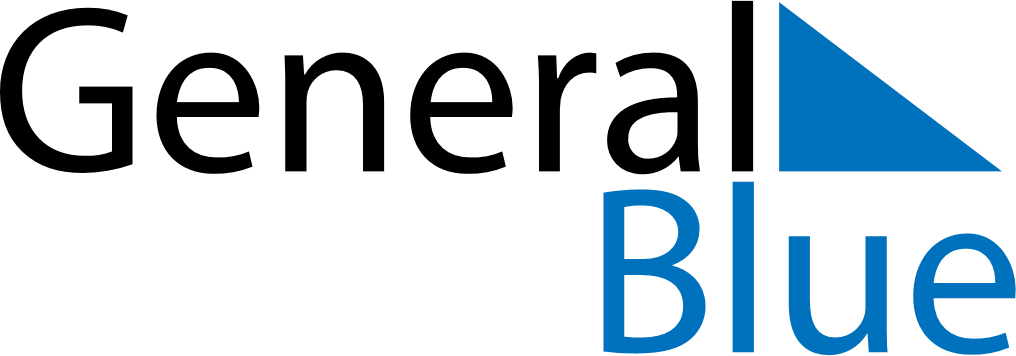 June 2023June 2023June 2023Svalbard and Jan MayenSvalbard and Jan MayenMONTUEWEDTHUFRISATSUN12345678910111213141516171819202122232425Midsummar Eve2627282930